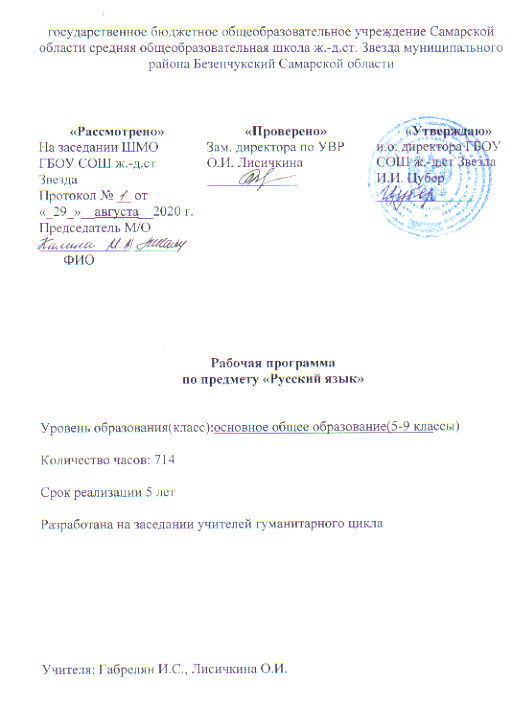 Пояснительная запискаРабочая программа по русскому языку для 5-9 классов класса разработана на основе федерального компонента государственного стандарта общего образования (Примерные программы основного общего образования. Русский язык. — 2-е изд. — М., 2015. — Программы по русскому (родному) языку, 5—9 классы, авторы программы: М. М. Разумовская, С. И. Львова, В. И. Капинос, В. В. Львов, Г. А. Богданова. («Рабочие программы. Русский язык. 5–9 классы», сост. Е. И. Харитонова , М.:«Дрофа».-2016)Данная программа представляет собой практический курс русского языка для учащихся, получающих образование по УМК следующих авторов:Р а з у м о в с к а я М. М., Л ь в о в а С. И., К а п и н о с В. И., Л ь в о в В. В. И др. Русский язык. 5 класс / под ред. М. М. Разумовской, П. А. Леканта.Р а з у м о в с к а я М. М., Л ь в о в а С. И., К а п и н о с В. И., Л ь в о в В. В. И др. Русский язык. 6 класс / под ред. М. М. Разумовской, П. А. Леканта.Р а з у м о в с к а я М. М., Л ь в о в а С. И., К а п и н о с В. И., Л ь в о в В. В. И др. Русский язык. 7 класс / под ред. М. М. Разумовской, П. А. Леканта.Р а з у м о в с к а я М. М., Л ь в о в а С. И., К а п и н о с В. И., Л ь в о в В. В. Русский язык. 8 класс / под ред. М. М. Разумовской, П. А. Леканта.Р а з у м о в с к а я М. М., Л ь в о в а С. И., К а п и н о с В. И., Л ь в о в В. В. Русский язык. 9 класс / под ред. М. М. Разумовской, П. А. Леканта.Данная программа учитывает основные идеи и положения программы развития и формирования универсальных учебных действий для основного общего образования, преемственность с примерными программами начального общего образования.Предусмотрено развитие всех основных видов деятельности обучаемых, программа имеет особенности, обусловленные, во-первых, предметным содержанием системы общего среднего образования; во-вторых, психологическими и возрастными особенностями обучаемых.Рабочая программа включает несколько разделов, среди них:«Пояснительная записка», где охарактеризован вклад предмета в достижение целей основного общего образования; сформулированы цели и основные результаты изучения предмета «Русский язык» на нескольких уровнях — личностном, метапредметном и предметном, дается общая характеристика курса русского языка, его места в базисном учебном плане.«Основное содержание», где представлено изучаемое содержание, объединенное в содержательные блоки.«Примерное тематическое планирование», в котором дан примерный перечень тем курса и число учебных часов, отводимых на изучение каждой темы, представлена характеристика основного содержания тем и основных видов деятельности ученика (на уровне учебных действий).«Учебно-методическое и материально-техническое обеспечение образовательного процесса» - перечень средств, обеспечивающих результативность преподавания русского языка в современной школе.Цели обучения русскому языку:воспитание уважения к родному языку, сознательного отношения к нему как явлению культуры; осмысление родного языка как основного средства общения, средства получения знаний в разных сферах человеческой деятельности, средства освоения морально-этических норм, принятых в обществе; осознание эстетической ценности родного языка;овладение русским языком как средством общения в повседневной жизни и учебной деятельности; развитие готовности и способности к речевому взаимодействию и взаимопониманию, потребности в речевом самосовершенствовании; овладениеважнейшими общеучебными умениями и универсальными учебными действиями (умения формулировать цели деятельности, планировать ее, осуществлять речевой самоконтроль и самокоррекцию; проводить библиографический поиск, извлекать и преобразовывать необходимую информацию из лингвистических словарей различных типов и других источников, включая СМИ и Интернет; осуществлять информационную переработку текста и др.);освоение знаний об устройстве языковой системы и закономерностях ее функционирования, о стилистических ресурсах и основных нормах русского литературного языка; развитие способности опознавать, анализировать, сопоставлять, классифицировать и оценивать языковые факты; овладение на этой основе культурой устной и письменной речи, видами речевой деятельности, правилами использования языка в разных ситуациях общения, нормами речевого этикета; обогащение активного и потенциального словарного запаса; расширение объема используемых в речи грамматических средств; совершенствование способности применять приобретенные знания, умения и навыки в процессе речевого общения в учебной деятельности и повседневной жизни.Общая характеристика предмета «Русский язык»Данная программа отражает обязательное для усвоения в основной школе содержание обучения русскому языку и реализует основные идеи стандарта второго поколения для основной школы.Для каждого года обучения выделяются коммуникативные умения, связанные с различными видами учебной речевой деятельности: чтением, восприятием устного и письменного высказывания и его анализом, воспроизведением текста (устным и письменным), созданием высказывания (устного и письменного), совершенствованием устного и письменного высказывания. Содержание обучения связной речи (объём знаний и основных умений) изложено в отдельном блоке, однако предполагается, что изучаться материалы этого раздела будут на протяжении всего учебного года определёнными порциями, перемежающимися с языковыми темами курса.Речевая направленность курса усилена и в языковых разделах: ставится задача развития умений говорить на лингвистические темы, понимать лингвистический текст; читать и говорить, соблюдая интонацию, отвечающую содержанию речи и особенностям грамматического строя (тексты с обращениями, однородными членами, обособлениями и т. д.). Программа нацеливает и на усиление семантического аспекта в изучении фактов и явлений языка.Важный аспект в обучении — формирование у учащихся чуткости к богатству и выразительности родной речи, гордости за родной язык, интереса к его изучению.Этому способствует внимание к эстетической функции родного языка, знакомство с изобразительными возможностями изучаемых единиц языка, наблюдение за использованием разнообразных языковых средств в лучших образцах художественной литературы, в которых наиболее полно проявляется изобразительная сила русской речи.Структура курса: 5—7 классы имеют морфолого-орфографическую направленность, включают в содержание обучения вводный курс синтаксиса и пунктуации, фонетику и орфоэпию, лексику и словообразование; 8—9 классы нацелены на освоение систематического курса синтаксиса и соответствующих правил пунктуации. Особым этапом в обучении рассматривается 5 класс. Его можно оценить как стартовый по отношению к систематическому курсу русского языка. Каждый год обучения строится на основе двухступенчатой структуры: закрепительно-углубляющий этап по материалам предыдущего года обучения и основной этап, реализующий программный материал в логике его развития. На всех этапах обучения реализована идея поэтапного овладения теоретическим материалом:введение понятия;осмысление лингвистической сути понятия;овладение теоретическим (научным) способом действия, гарантирующим правильное проведение анализа языкового материала;формулирование теоретических выводов;углубление знаний.Рабочая программа нацеливает не только на формирование навыков анализа языка, способности классифицировать языковые явления и факты, но и на воспитание речевой культуры, на формирование таких жизненно важных умений, как использование различных видов чтения, информационной переработки текстов, различных форм поиска информации и разных способов передачи её в соответствии с коммуникативной задачей, речевой ситуацией, нормами литературного языка и этическими нормами общения. В соответствии с целью обучения усиливается и речевая направленность курса.Теоретическую основу обучения связной речи составляют речеведческие понятия:текст: смысловая цельность, относительная законченность высказывания (тема, основная мысль), формальная связность (данная и новая информация, способы и средства связи предложений); членение текста на абзацы, строение абзаца;стили речи: разговорный, научный, деловой, публицистический, художественный;функционально-смысловые типы речи: описание, повествование, рассуждение и их разновидности — типовые фрагменты текста: описание предмета, описание места, описание состояния природы, описание состояния человека, оценка предметов, их свойств, явлений, событий. Умения связной речи отобраны и сгруппированы с учётом характера учебной речевой деятельности.Данная программа отражает не только обязательное содержание обучения русскому языку, но и дополнительное, углубляющее и расширяющее.Место предмета «Русский язык» в учебном плане ГБОУ СОШ ж.-д. ст. ЗвездаДанная программа рассчитана на 714 ч, предусмотренных в Федеральном базисном (образовательном) учебном плане для образовательных учреждений Российской Федерации. Обязательное изучение русского языка осуществляется в объёме:5 класс — 170ч, 6 класс — 204ч, 7 класс — 136 ч,класс — 102 ч,класс — 102 ч.Таким образом, в данной программе реализованы современные подходы к проектированию учебного содержания: ориентир на взаимосвязанное формирование лингвистической, языковой, коммуникативной и культурологической компетенций; на развитие всех видов речевой деятельности, формирование навыков чтения-понимания, выразительного чтения, письма, работы с научной информацией, представленной в разных видах; реализация принципов индивидуализации, уровневой дифференциации, использование коммуникативно-ориентированных упражнений, стимулирующих познавательную и творческую активность учащихся, а также способствующих совершенствованию коммуникативной компетенции на всех этапах обучения, в том числе и при обучении языковым темам курса.Личностные, метапредметные и предметные результаты освоения русского языка.Личностные результаты освоения русского (родного) языка:1) понимание русского языка как одной из основных национально-культурных ценностей русского народа, определяющей роли родного языка в развитии интеллектуальных, творческих способностей и моральных качеств личности, его значения в процессе получения школьного образования; 2) осознание эстетической ценности русского языка; уважительное отношение к родному языку, гордость за него; потребность сохранить чистоту русского языка как явления национальной культуры; стремление к речевому самосовершенствованию;3) достаточный объём словарного запаса и усвоенных грамматических средств для свободного выражения мыслей и чувств в процессе речевого общения; способность к самооценке на основе наблюдения за собственной речью.Метапредметные результаты освоения русского (родного) языка:владение всеми видами речевой деятельности:аудирование и чтение:адекватное понимание информации устного и письменного сообщения (коммуникативной установки, темы текста, основной мысли; основной и дополнительной информации);владение разными видами чтения (поисковым, просмотровым, ознакомительным, изучающим) текстов разных стилей и жанров;адекватное восприятие на слух текстов разных стилей и жанров; владение разными видами аудирования (выборочным, ознакомительным, детальным);способность извлекать информацию из различных источников, включая средства массовой информации, компакт-диски учебного назначения, ресурсы Интернета; свободно пользоваться словарями различных типов, справочной литературой, в том числе и на электронных носителях;овладение приёмами отбора и систематизации материала на определённую тему; умение вести самостоятельный поиск информации; способность к преобразованию, сохранению и передаче информации, полученной в результате чтения или аудирования;умение сопоставлять и сравнивать речевые высказывания с точки зрения их содержания, стилистических особенностей и использованных языковых средств; говорение и письмо:способность определять цели предстоящей учебной деятельности (индивидуальной и коллективной), последовательность действий, оценивать достигнутые результаты и адекватно формулировать их в устной и письменной форме;умение воспроизводить прослушанный или прочитанный текст с заданной степенью свёрнутости (план, пересказ, конспект, аннотация);умение создавать устные и письменные тексты разных типов, стилей речи и жанров с учётом замысла, адресата и ситуации общения;способность свободно, правильно излагать свои мысли в устной и письменной форме, соблюдать нормы построения текста (логичность, последовательность, связность, соответствие теме и др.); адекватно выражать своё отношение к фактам и явлениям окружающей действительности, к прочитан- ному, услышанному, увиденному;владение различными видами монолога (повествование, описание, рассуждение; сочетание разных видов монолога) и диалога (этикетный, диалог-расспрос, диалог- побуждение, диалог-обмен мнениями и др.; сочетание разных видов диалога);соблюдение в практике речевого общения основных орфоэпических, лексических, грамматических, стилистических норм современного русского литературного языка; соблюдение основных правил орфографии и пунктуации в процессе письменного общения;способность участвовать в речевом общении, соблюдая нормы речевого этикета; адекватно использовать жесты, мимику в процессе речевого общения;осуществление речевого самоконтроля в процессе учебной деятельности и в повседневной практике речевого общения; способность оценивать свою речь с точки зрения её содержания, языкового оформления; умение находить грамматические и речевые ошибки, недочёты, исправлять их; совершенствовать и редактировать собственные тексты;выступление перед аудиторией сверстников с небольшими сообщениями, докладом, рефератом; участие в спорах, обсуждениях актуальных тем с использованием различных средств аргументации;применение приобретённых знаний, умений и навыков в повседневной жизни; способность использовать родной язык как средство получения знаний по другим учебным предметам; применение полученных знаний, умений и навыков анализа языковых явлений на межпредметном уровне (на уроках иностранного языка, литературы и др.);коммуникативно целесообразное взаимодействие с окружающими людьми в процессе речевого общения, совместного выполнения какой-либо задачи, участия в спорах, обсуждениях актуальных тем; овладение национально-культурными нормами речевого поведения в различных ситуациях формального и неформальногомежличностного и межкультурного общения.Предметные результаты освоения русского (родного) языка:представление об основных функциях языка; о роли русского языка как национального языка русского народа, как государственного языка Российской Федерации и языка межнационального общения; о связи языка и культуры народа; роли родного языка в жизни человека и общества;понимание места родного языка в системе гуманитарных наук и его роли в образовании в целом; 3) усвоение основ научных знаний о родном языке; понимание взаимосвязи его уровней и единиц; 4) освоение базовых понятий лингвистики: лингвистика и её основные разделы; язык и речь, речевое общение, речь устная и письменная; монолог, диалог и их виды; ситуация речевого общения; разговорная речь, научный, публицистический, официально-деловой стили, язык художественной литературы; жанры научного, публицистического, официально-делового стилей и разговорной речи; функционально- смысловые типы речи (повествование, описание, рассуждение); текст, типы текста; основные единицы языка, их признаки и особенности употребления в речи;овладение основными стилистическими ресурсами лексики и фразеологии русского языка; основными нормами русского литературного языка (орфоэпическими, лексическими, грамматическими, орфографическими, пунктуационными), нормами речевого этикета и использование их в своей речевой практике при создании устных и письменных высказываний;опознавание и анализ основных единиц языка, грамматических категорий языка, уместное употребление языковых единиц адекватно ситуации речевого общения;проведение различных видов анализа слова (фонетический, морфемный, словообразовательный, лексический, морфологический), синтаксического анализасловосочетания и предложения; многоаспектный анализ текста с точки зрения его основных признаков и структуры, принадлежности к определённым функциональным разновидностям языка, особенностей языкового оформления, использованиявыразительных средств языка;понимание коммуникативно-эстетических возможностей лексической и грамматической синонимии и использование их в собственной речевой практике;осознание эстетической функции родного языка, способность оценивать эстетическую сторону речевого высказывания при анализе текстов художественной литературы.Содержание программы направлено на достижение указанных результатов обучения.Они конкретизированы по классам в разделе «Планируемые результаты изучения учебного предмета» в подразделах «Коммуникативные умения» и «Предметные результаты обучения».Содержание основного общего образования по русскому языкуКЛАССО ЯЗЫКЕ - 4 ч.Язык как система средств (языковых единиц). Значение языка в жизни человека. Лингвистика как наука о языке. Высказывания великих людей о русском языке. Выдающиеся лингвисты: М. В. Ломоносов.Р е ч ь как использование языковых средств для общения людей (речевая деятельность). Речевая ситуация — условия, необходимые для речевого общения: наличие собеседника, мотива, потребности в общении, предмета речи, общего языка. Речь устная и письменная, диалогическая и монологическая. Культура речевого общения. Речевой этикет.Т е к с т как продукт речевой деятельности — речевое произведение. Основные признаки текста: членимость, смысловая цельность, формальная связность, относительная законченность (автономность) высказывания. Тема и основная мысль текста; микротемы, план текста; деление текста на абзацы, строение абзаца: зачин, средняя часть, концовка. Развитие мысли в тексте; «данное» и «новое» в предложениях текста.С т и л и р е ч и, понятие о стилистически значимой речевой ситуации; речь разговорная и книжная, художественная и научно-деловая; характеристика разговорного и художественного стилей речи с учётом особенностей речевой ситуации, в которой используются данные стили (сфера употребления, коммуникативная функция, характерные языковые средства).Т и п ы р е ч и: повествование, описание, рассуждение. Типовые фрагменты текста: изобразительное повествование, описание предмета, рассуждение-доказательство, оценочные суждения (типовое значение, схема построения, способы выражения«данного» и «нового» в предложениях фрагмента). Способы соединения фрагментов в целом тексте.ЯЗЫК. ПРАВОПИСАНИЕ. КУЛЬТУРА РЕЧИФОНЕТИКА, ОРФОЭПИЯ, ГРАФИКА (11 ч.)Предмет изучения фонетики. Звуки речи. Фонетический слог. Русское словесное ударение и его особенности. Гласные ударные и безударные. Согласные твёрдые и мягкие, глухие и звонкие. Парные и непарные согласные звуки. Элементы фонетической транскрипции. Фонетический разбор слова.Предмет изучения орфоэпии. Основные правила произношения звуков речи: ударных и безударных гласных; согласных звуков и их сочетаний, отдельных грамматических форм. Произношение заимствованных слов. Орфоэпический разбор слова. Предмет изучения графики. Алфавит. Правильное название букв алфавита. Соотношение звуков и букв. Звуковое значение букв е, ё, ю, я. Прописные и строчные буквы. Буква ё и её обязательное использование в письменной речи. Орфоэпический словарь и использование его в речевой практике. Выдающиеся лингвисты: Р. И. Аванесов.ПИСЬМО. ОРФОГРАФИЯ (18 ч.)Значение письма в жизни общества. Предмет изучения орфографии. Понятие орфограммы. Основные виды изученных орфограмм гласных и согласных корня. Употребление на письме буквенных сочетаний жи—ши, ча—ща, чу—щу, нч, чн, чк, рщ; разделительных ъ—ь; -тся и -ться в глаголах. Буква ь после шипящих в конце имён существительных и глаголов. Не с глаголами. Орфографический словарь и его использование в речевой практике. Выдающиеся лингвисты: Я. К. Грот.СЛОВО И ЕГО СТРОЕНИЕ. МОРФЕМИКА ( 5 ч.)Предмет изучения морфемики. Морфема как минимальная значимая единица слова. Корень; смысловая общность однокоренных слов. Приставка и суффикс как значимые части слова. Основа слова. Окончание как морфема, образующая форму слова.Нулевое окончание. Связь морфемики и орфографии.СЛОВО КАК ЧАСТЬ РЕЧИ. МОРФОЛОГИЯ ( 12ч.)Предмет изучения морфологии. Классификация частей речи русского языка. Самостоятельные части речи, их основные признаки. Склонение и спряжение. Служебные части речи.СИСТЕМАТИЧЕСКИЙ КУРС РУССКОГО ЯЗЫКА СИНТАКСИС И ПУНКТУАЦИЯ (ВВОДНЫЙ КУРС- 32 часПредмет изучения синтаксиса и пунктуации. Словосочетание. Главное и зависимое слова в словосочетании. Предложение как единица синтаксиса. Грамматическая основа. Виды предложений по цели высказывания (повествовательные,побудительные, вопросительные). Восклицательные предложения. Знаки препинания в конце предложения. Интонация и порядок слов в предложении. Логическое ударение. Предложения распространённые и нераспространённые. Главные члены предложения. Второстепенные члены предложения: дополнение, определение, обстоятельство. Тире между подлежащим и сказуемым, выраженными существительными в именительном падеже. Предложения с однородными членами (без союзов и с союзами а, но,одиночным и). Запятая между однородными членами. Обобщающее слово перед однородными членами. Двоеточие и тире при обобщающих словах. Обращение. Знаки препинания при обращении. Сложные предложения с бессоюзной и союзной связью. Понятие о сложносочинённом и сложноподчинённом предложении. Запятая между частями сложного предложения перед союзами и, а, но, что, чтобы, потому что, если и др. Прямая речь после слов автора и перед словами автора. Знаки препинания при прямой речи. Диалог и его оформление на письме. Выдающиеся лингвисты: А. М. Пешковский. Культура речи. Правильное определение границ предложений в тексте.Соблюдение интонации повествовательных, вопросительных и восклицательных предложений. Соблюдение правильной интонации в предложениях с однородными членами. Наблюдение за использованием в художественных текстах изучаемых синтаксических конструкций, усиливающих образность и эмоциональность речи.ЛЕКСИКА. СЛОВООБРАЗОВАНИЕ. ОРФОГРАФИЯ – 28 ч.Предмет изучения лексики. Слово и его лексическое значение. Основные способы толкования лексического значения слова: краткое объяснение значения в толковом словаре; подбор синонимов, антонимов, однокоренных слов.Этикетные слова как особая лексическая группа. Знакомство с толковым словарём и его использование в речевой практике. Взаимосвязь лексического значения, морфемного строения и написания слова. Слова однозначные и многозначные. Прямое и переносное значения слова. Переносное значение слова как основа создания художественных тропов: метафоры, олицетворения, эпитета. Слова-синонимы, антонимы (повторение). Омонимы. Пути пополнения словарного состава русского языка: словообразование и заимствование слов из других языков. Слова исконно русские и заимствованные. Понятие о механизме образования слов в русском языке.Основные способы образования слов: приставочный, суффиксальный, сложение. Чередование гласных и согласных в морфемах при образовании слова и его форм. Словообразовательная модель как схема построения слов определённой части речи, имеющих общность в значении и строении. Неологизмы как новые слова, построенные по типичным моделям. Правописание приставок на з/ с. Правописание корней -лож-//- лаг-; -рос- //-раст-//-ращ-. Буквы о—ё после шипящих в корне. Буквы и—ы после ц в разных частях слов. Общеупотребительная лексика и слова, имеющие ограниченную сферу употребления (диалектизмы, профессионализмы). Устаревшие слова.Фразеологизмы; их стилистическая принадлежность и основные функции в речи. Толковый словарь и его использование в речевой практике. Выдающиеся лингвисты: В. И. Даль. Культура речи. Точное и 11 уместное употребление слов в речи в соответствии с их лексическим значением, стилистической и эмоциональной окраской. Предупреждение речевых ошибок, связанных с неоправданным повтором слов.Наблюдение за использованием в художественном тексте синонимов, антонимов, омонимов; слов в переносном значении для создания тропов (метафор, олицетворений, эпитетов); диалектизмов, устаревших слов и фразеологических оборотов. Текстовая функция лексического повтора.МОРФОЛОГИЯ. ПРАВОПИСАНИЕ. – 80 ч.САМОСТОЯТЕЛЬНЫЕ ЧАСТИ РЕЧИ (1ч.)ГЛАГОЛ (30)Глагол как часть речи: общее грамматическое значение, морфологические признаки, роль в предложении. Начальная форма (инфинитив). Основные способы образования глаголов. Правописание не с глаголами (закрепление). Возвратные глаголы.Правописание -тся и -ться в глаголах (закрепление). Виды глаголов. Корни с чередованием и—е (-мир-//-мер-; -тир- // -тер- и др.), их правописание. Наклонение глагола. Время глагола. Лицо и число. Спряжение. Правописание безударных личных окончаний глагола. Разноспрягаемые глаголы (ознакомление). Сослагательное наклонение; значение, образование, правописание. Повелительное наклонение; значение, образование, правописание. Безличные глаголы. Переходные и непереходные глаголы. Развитие навыков использования в речевой практике лингвистических словарей разных типов. Культура речи. Правильное использование в речи видовременных форм. Верное произношение отдельных глагольных форм.Употребление в художественном тексте одного времени вместо другого, одного наклонения вместо другого с целью повышения образности и эмоциональности. Глагольная синонимия в художественных текстах (наблюдение и анализ ).Употребление глаголов в переносном значении. Текстовая функция видо-временных форм.ИМЯ СУЩЕСТВИТЕЛЬНОЕ ( 31 ч.)Имя существительное как часть речи: общее грамматическое значение, морфологические признаки, роль в предложении. Начальная форма. Основные способы образования имён существительных. Правила употребления при письме суффиксов -чик (-щик), -ек (-ик). Правила слитного и раздельного написания не с именами существительными. Имена существительные одушевлённые и неодушевлённые; собственные и нарицательные. Правила употребления прописной буквы при написании имён существительных.Род имён существительных. Существительные общего рода; род неизменяемых имён существительных. Число имён существительных. Существительные, имеющие форму только единственного или только множественного числа. Падеж. Склонение имён существительных. Разносклоняемые и несклоняемые существительные. Правописание безударных окончаний имён существительных. Развитие навыков использования в речевой практике словарей разных типов. Культура речи. Правильное согласование в роде со словами типа бандероль, вуаль, лазурь, кофе, мозоль, кашне и др.; верное определение родовой принадлежности неизменяемых существительных (шимпанзе, кенгуру, шоссе). Правильное образование некоторых грамматических форм: пара носков, пара чулок; группа грузин, бурят и др. Произношение согласных перед е в заимствованных словах (типа ателье, термин), правильное ударение в существительных (типа километр, обеспечение, щавель и др.); терминов русского языка. Имена существительные в художественном тексте: их образная и экспрессивная роль. Текстовая функция имён существительных со значением «целое и его части».ИМЯ ПРИЛАГАТЕЛЬНОЕ (19 ч.)Имя прилагательное как часть речи: общее грамматическое значение, морфологические признаки, роль в предложении. Начальная форма. Основныеспособы образования имён прилагательных. Разряды имён прилагательных по значению: прилагательные качественные, относительные и притяжательные. Прилагательные полные и краткие, их роль в предложении. Правописание кратких имён прилагательных с основой на шипящий. Степени сравнения имён прилагательных: 12 положительная, сравнительная, превосходная. Склонение имён прилагательных. Правописание падежных окончаний имён прилагательных. Развитие навыков пользования лингвистическими словарями разных типов. Культура речи.Правильное произношение краткой формы употребительных прилагательных (сильна), прилагательных с основами на твёрдый и мягкий согласный (бескрайный — бескрайний, искренно — искренне); правильное образование и произношение форм сравнительной и превосходной степеней (красивее, длиннее). Образная, эмоциональная функция имён прилагательных в художественном тексте. Эпитеты.Синонимия имён прилагательных. Употребление прилагательных в переносном значении.Уроки повторения и закрепления изученного (резервные уроки) – 5 ч.КЛАССО ЯЗЫКЕ - 1 ч.Слово как основная единица языка. РЕЧЬ - 35 ч.Повторение изученного о тексте, стилях и типах речи; расширение представления о языковых средствах, характерных для изученных стилей речи (разговорного и художественного).Т е к с т. Развитие мысли в тексте: параллельный и последовательный (цепной) способы связи предложений, средства связи — местоимение, деепричастие. Текстовая роль повтора: нормативный повтор как средство связи предложений, как стилистический приём, повышающий выразительность речи, и повтор-недочёт.С т и л и р е ч и: научный и официально-деловой стиль (сфера употребления, задача общения, характерные языковые средства). Характерные для научного стиля речи фрагменты текста (определение научного понятия, классификация научных понятий), структура и языковые средства выражения дефиниций. Характерные для делового стиля композиционные формы (жанры) — инструкция, объявление.Т и п ы р е ч и. Типовые фрагменты текста: описание места, описание состояния окружающей среды, информативное и изобразительное повествование, рассуждение- объяснение; типовое значение, схема построения, способы выражения «данного» и«нового» в предложениях фрагмента; способы соединения фрагментов в целом тексте. РЕЧЬ. ЯЗЫК. ПРАВОПИСАНИЕ. КУЛЬТУРА РЕЧИ (НА ОСНОВЕ ИЗУЧЕННОГО В 5 КЛАССЕ)ПРАВОПИСАНИЕ – 15 ч.Орфография: употребление прописных букв; буквы ъ—ь; орфограммы корня; правописание окончаний слов; слитное и раздельное написание не с глаголами, существительными, прилагательными. Пунктуация: знаки препинания в конце предложения; запятая при однородных членах, между частями сложного предложения,при обращении; пунктуационное оформление прямой речи перед словами автора и после слов автора; тире и двоеточие в предложениях с однородными членами и обобщающим словом; тире между подлежащим и сказуемым, выраженными существительными в именительном падеже. Выдающиеся лингвисты: А. Х. Востоков. ЧАСТИ РЕЧИ, ИХ ГРАММАТИЧЕСКИЕ ПРИЗНАКИ, СЛОВООБРАЗОВАНИЕ, ПРАВОПИСАНИЕ, ПРОИЗНОШЕНИЕ И УПОТРЕБЛЕНИЕ В РЕЧИ – 61 ч.Морфология и синтаксис как разделы грамматики. Глагол, имя существительное, имя прилагательное; их общее грамматическое значение, морфологические и синтаксические признаки. Словосочетание и предложение как основные единицы синтаксиса. Главное и зависимое слова в словосочетании; главные и второстепенные члены предложения.Простое и сложное предложение. Предложение с однородными членами, обращением и прямой речью. Словообразование имён существительных, прилагательных, глаголов. Основные способы 13 образования слов: приставочный, суффиксальный, приставочно- суффиксальный, бессуффиксный, сложение (в том числе и сложение с одновременным присоединением суффикса). Сложносокращённые слова; верное определение их родовой принадлежности. Словообразовательные цепочки однокоренных слов.Типичные словообразовательные модели имён существительных, прилагательных и глаголов. Правописание сложных имён существительных и прилагательных; употребление н— нн в именах прилагательных, образованных от имён существительных; правописание приставок при- и пре-, букв ы—и в корне после приставок. Выдающиеся лингвисты: Л. В. Щерба. Культура речи. Правильное употребление сложносокращённых слов. Правильное употребление в речи имён существительных, прилагательных и глаголов. Наблюдение за употреблением имён существительных, прилагательных и глаголов в художественной речи.МОРФОЛОГИЯ – 85 ч.ПРИЧАСТИЕ И ДЕЕПРИЧАСТИЕ (27 + 23 ч.)Причастие как особая форма глагола: общее грамматическое значение, морфологические признаки, роль в предложении. Суффиксы причастий. Действительные и страдательные причастия. Образование действительных и страдательных причастий настоящего и прошедшего времени. Полные и краткие страдательные причастия; их синтаксическая роль. Причастный оборот и знаки препинания в предложениях с причастным оборотом. Правописание суффиксов действительных и страдательных причастий. Не с причастиями. Склонение причастий. Правописание окончаний причастий.Деепричастие как особая форма глагола: общее грамматическое значение, морфологические признаки, роль в предложении. Суффиксы деепричастий. Образование деепричастий совершенного и несовершенного вида. Не с деепричастиями. Деепричастный оборот и знаки препинания в предложениях с деепричастным оборотом. Выдающиеся лингвисты: И. А. Бодуэн де Куртенэ. Культура речи. Орфоэпические особенности употребительных причастий и деепричастий. Грамматически правильное построение предложений с причастными и деепричастными оборотами. Наблюдение за использованием причастий идеепричастий в текстах разных стилей. Текстообразующая функция деепричастных оборотов.ИМЯ ЧИСЛИТЕЛЬНОЕ (13 ч.)Имя числительное как часть речи: общее грамматическое значение, морфологические признаки, роль в предложении. Числительные простые, сложные и составные; их правописание. Числительные количественные, порядковые, собирательные, дробные; их значение, особенности склонения и правописания. Нормы употребления числительных в устной речи. Правильное чтение (с учётом грамматических норм) текстов с именами числительными. Культура речи. Правильное употребление в речи имён числительных (в частности, составных) в косвенных падежах. Верное согласование собирательных числительных (оба, обе; двое, трое) с именами существительными. Правильное произношение имён числительных.МЕСТОИМЕНИЕ (22 ч.)Местоимение как часть речи: особенности значения, морфологических и синтаксических признаков. Разряды местоимений: значение, изменение, роль в предложении. Правописание неопределённых и отрицательных местоимений; раздельное написание предлогов с местоимениями. Выдающиеся лингвисты: А. А. Шахматов. Культура речи. Правильное, не нарушающее смысловой точности употребление местоимений в тексте. Верное образование и произношение употребительных местоимений: их (не «ихний»), о нём (не «о ём») и др. Употребление местоимений для связи предложений в тексте.Уроки повторения и закрепления изученного (резервные уроки) – 7 ч.личных окончаний глагола. Причастие и деепричастие. Правописание суффиксов глагола и причастия. Не с глаголами, причастиями, деепричастиями. Выдающиеся лингвисты: Д. Н. Ушаков.КЛАССО ЯЗЫКЕ – 1 ч.Русский язык как развивающееся явление. Формы функционирования современного русского языка.РЕЧЬ – 13 ч.Повторение изученного о тексте, стилях и типах речи; расширение представления о языковых средствах, характерных для разных типов и стилей речи.Т е к с т. Прямой и обратный (экспрессивный) порядок слов в предложениях текста; средства связи предложений — наречия и предложно-падежные сочетания со значением места и времени, союзы и, да, а, но, же.С т и л и р е ч и: публицистический стиль (сфера употребления, задача речи, характерные языковые средства). Характерные композиционные формы: заметка в газету, рекламное сообщение.Т и п ы р е ч и: строение типового фрагмента текста с описанием состояния человека, рассуждения-размышления.ЯЗЫК. ПРАВОПИСАНИЕ. КУЛЬТУРА РЕЧИЗАКРЕПЛЕНИЕ И УГЛУБЛЕНИЕ ИЗУЧЕННОГО В 6 КЛАССЕ – 41 ч.Звуковая сторона речи: звуки речи, словесное и логическое ударение, интонация. Словообразование знаменательных частей речи. Правописание: орфография и пунктуация. Лексическая система языка. Грамматика: морфология и синтаксис.Глагол, его спрягаемые формы. Правописание личных окончаний глагола. Причастие и деепричастие. Правописание суффиксов глагола и причастия. Не с глаголами, причастиями, деепричастиями. Выдающиеся лингвисты: Д. Н. Ушаков.МОРФОЛОГИЯ. ОРФОГРАФИЯ – 80 ч.НАРЕЧИЕ (41 ч.)Наречие как часть речи: общее грамматическое значение, морфологические признаки, роль в предложении. Степени сравнения наречий: положительная, сравнительная, превосходная. Правописание не и ни в наречиях; не с наречиями на -о (-е); о и а в конце наречий; ъ после шипящих в конце наречий; употребление дефиса,	н—нн в наречиях; слитное и раздельное написание наречных слов. Разряды наречий по значению: определительные и обстоятельственные. Слова категории состояния (слова состояния). Наречие в художественном тексте (наблюдение и анализ). Синонимия наречий при характеристике действия, признака. Свободное владение орфографическим, толковым, орфоэпическим, этимологическим словарями для получения необходимой справки. Выдающиеся лингвисты: А. Н. Гвоздев. Культура речи. Правильное произношение употребительных наречий. Использование местоименных наречий как средства связи предложений в тексте.СЛУЖЕБНЫЕ ЧАСТИ РЕЧИ – 33 ч.ПРЕДЛОГ (10 ч.)Общее понятие о предлогах. Разряды предлогов: простые, сложные и составные; непроизводные и производные. Правописание предлогов. Культура речи. Правильное употребление предлогов в составе словосочетаний (отзыв о книге, рецензия на книгу и т. д.), существительных с предлогами благодаря, согласно, вопреки. Правильное произношение предлогов.СОЮЗ (12 ч.)Общее понятие о союзе. Разряды союзов: сочинительные и подчинительные. Употребление союзов в простом и сложном предложениях. Правописание союзов типа зато, чтобы, также, тоже, соотносимых с формами других частей речи.Союзы как средство связи членов предложения и средство связи предложений. Культура речи. Правильное произношение союзов.ЧАСТИЦА (11 ч.)Общее понятие о частице. Разряды частиц: формообразующие и модальные (отрицательные, вопросительные, выделительные, усилительные и др.). Правописание частиц не и ни с различными частями речи и в составе предложения. Культура речи.Употребление частиц в соответствии со смыслом высказывания и стилем речи. Правильное произношение частиц. Наблюдение за использованием частиц как средством выразительности речи.МЕЖДОМЕТИЯ И ЗВУКОПОДРАЖАТЕЛЬНЫЕ СЛОВА – 6 ч.Общее понятие о междометиях и звукоподражательных словах. Междометия, обслуживающие сферу эмоций, сферу волеизъявления, сферу речевого этикета.Правописание междометий и звукоподражаний. Знаки препинания в предложениях с междометиями. Культура речи. Правильное произношение и употреблениемеждометий и звукоподражательных слов.ТРУДНЫЕ СЛУЧАИ РАЗГРАНИЧЕНИЯ ЯЗЫКОВЫХ ЯВЛЕНИЙСемантико-грамматический анализ внешне сходных явлений языка: по прежнему — по-прежнему, ввиду — в виду, стекло (гл.) — стекло (сущ.), что (мест.) — что (союз), обежать — обижать и т. п. Выдающиеся лингвисты: Г. О. Винокур.Уроки повторения и закрепления изученного (резервные уроки) – 1 ч.КЛАССО ЯЗЫКЕ - 1 ч.Русский язык в кругу других славянских языков. Роль старославянского (церковнославянского) языка в развитии русского языка. Выдающиеся лингвисты: И. И. Срезневский.РЕЧЬ – 14 ч.Систематизация сведений о тексте, стилях и типах речи; расширение представления о языковых средствах, характерных для различных стилей речи.Ж а н р ы п у б л и ц и с т и к и: репортаж, портретный очерк, проблемная статья. Особенности их строения: коммуникативная задача, содержательно-композиционные особенности жанра, типологическая структура текста, характерные языковые и речевые средства. Высказывания, ориентированные на жанр репортажа: репортаж- повествование о событии (посещении театра, экскурсии, походе); репортаж-описание памятника истории или культуры (родного города, посёлка, улицы, музея).Высказывание, ориентированное на жанр портретного очерка (рассказ об интересном человеке). Высказывание, ориентированное на жанр проблемной статьи «Хочу и надо— как их примирить?».ЯЗЫК. ПРАВОПИСАНИЕ. КУЛЬТУРА РЕЧИ – 10 ч. СИНТАКСИС И ПУНКТУАЦИЯ – 76 ч.СЛОВОСОЧЕТАНИЕ И ПРЕДЛОЖЕНИЕ (5 ч.)Понятие о словосочетании. Строение словосочетания: главное и зависимое слова. Способы связи слов в словосочетании: согласование, управление, примыкание.Значение словосочетания. Понятие о предложении. Отличие предложения от словосочетания. Виды предложений по цели высказывания; восклицательные предложения (повторение). Прямой и обратный порядок слов. Интонация простого предложения и её элементы. Логическое ударение и порядок слов как средство повышения точности и выразительности речи. Интонация побудительных, восклицательных, вопросительных предложений, передающая различные эмоциональные оттенки значения. Культура речи. Правильное построение словосочетаний с разными видами подчинительной связи: управлением и согласованием. Риторический вопрос, вопросно-ответная форма изложения как стилистические приёмы, повышающие выразительность речи.СИНТАКСИС ПРОСТОГО ПРЕДЛОЖЕНИЯДВУСОСТАВНОЕ ПРЕДЛОЖЕНИЕ. ГЛАВНЫЕ И ВТОРОСТЕПЕННЫЕ ЧЛЕНЫ ПРЕДЛОЖЕНИЯ (12 ч.)Подлежащее и сказуемое как главные члены предложения. Способы выражения подлежащего. Простое и составное сказуемое (глагольное и именное). Связка.Постановка тире между подлежащим и сказуемым. Определение, дополнение и обстоятельство как второстепенные члены предложения. Определение согласованное и несогласованное. Приложение как особый вид определения (ознакомление). Виды обстоятельств. Сравнительный оборот. Пунктуация предложений со сравнительными оборотами. Культура речи. Согласование сказуемого с подлежащим, выраженным словосочетанием и сложносокращёнными словами. Синонимика составных сказуемых. Единство видовременных форм глаголов-сказуемых как средство связи предложений в тексте. Обстоятельства времени как средство связи предложений в повествовательных текстах; их синонимика. Обстоятельства места как средство связи предложений в описательных и повествовательных текстах; их синонимика. Стилистическая роль сравнительных оборотов и определений в изобразительной речи.ОДНОСОСТАВНЫЕ ПРОСТЫЕ ПРЕДЛОЖЕНИЯ (9 ч.)Односоставные предложения с главным членом в форме подлежащего (назывные) и в форме сказуемого (определённо-личные, неопределённо-личные, безличные).Особенности интонации простого односоставного предложения. Предложения односоставные и двусоставные как синтаксические синонимы. Культура речи. Наблюдение за использованием в художественном тексте односоставных предложений НЕПОЛНЫЕ ПРЕДЛОЖЕНИЯ (3 ч.)Понятие о неполных предложениях. Особенности интонации простого неполного предложения. Культура речи. Наблюдение за использованием неполных предложений в разговорной (в диалоге) и в книжной речи.ПРЕДЛОЖЕНИЯ С ОДНОРОДНЫМИ ЧЛЕНАМИ (12 ч.)Однородные члены предложения, их признаки. Однородные члены, связанные без союзов и с помощью сочинительных союзов. Однородные и неоднородные определения. Предложения с несколькими рядами однородных членов.Запятая между однородными членами. Обобщающие слова при однородных членах предложения. Двоеточие и тире при обобщающих словах в предложениях с однородными членами. Особенности интонации простого предложения с однородными членами. Выдающиеся лингвисты: Ф. Ф. Фортунатов. Культура речи. Правильное построение предложений с союзами не только..., но и...; как..., так и... .Синонимика рядов однородных членов с различными союзами и без союзов. Использование разных типов сочетания однородных членов (парное соединение, с повторяющимися союзами) как средство выразительности речи.ПРЕДЛОЖЕНИЯ С ОБРАЩЕНИЯМИ, ВВОДНЫМИ СЛОВАМИ (СЛОВОСОЧЕТАНИЯМИ, ПРЕДЛОЖЕНИЯМИ), МЕЖДОМЕТИЯМИ (11 ч.)Обращение нераспространённое и распространённое, знаки препинания при обращении. Вводные слова и предложения, их сходство и различие. Знаки препинания при вводных словах, словосочетаниях и предложениях. Междометие. Знаки препинания в предложениях с междометиями. Особенности интонации предложений свводными словами и предложениями. Культура речи. Правильное произношение сочетаний русских имён и отчеств, использующихся в роли обращения. Неуместное употребление вводных слов и выражений книжного характера в разговорной речи. Наблюдение за использованием обращений в разных стилях речи, а также в художественных текстах как средство характеристики адресата и передачи авторского отношения к нему. Синонимика вводных слов, стилистические различия между ними. Вводные слова как средство связи предложений в тексте.ПРЕДЛОЖЕНИЯ С ОБОСОБЛЕННЫМИ ЧЛЕНАМИ (16 ч.)Понятие обособления. Обособление определений, приложений, дополнений, обстоятельств. Уточняющие члены предложения. Особенности интонации предложений с обособленными и уточняющими членами. Культура речи. Правильное построение предложений с обособленными определениями и обстоятельствами.Стилистическая роль обособленных и необособленных членов предложения и сопоставимых с ними синтаксических конструкций (обособленных определений и составных сказуемых, обособленных обстоятельств, выраженных деепричастными оборотами, и простых сказуемых). Обособленные обстоятельства, выраженные деепричастными оборотами, как средство связи предложений в тексте.ПРЯМАЯ И КОСВЕННАЯ РЕЧЬ (8 ч.)Способы передачи чужой речи: прямая и косвенная речь. Строение предложений с прямой речью. Знаки препинания при прямой речи. Цитата как способ передачи чужой речи. Выделение цитаты знаками препинания. Диалог. Интонация предложений с прямой речью. Интонационное своеобразие диалога. Культура речи. Замена прямой речи косвенной. Стилистические возможности разных способов передачи чужой речи. Уроки повторения и закрепления изученного (резервные уроки) – 1 ч.КЛАССО ЯЗЫКЕ – 1 ч.Русский язык — национальный язык русского народа, государственный язык Российской Федерации и язык межнационального общения. Русский язык в современном мире.РЕЧЬ – 17 ч.Систематизация сведений о тексте, стилях, типах речи, строении текста; расширение представления о языковых средствах, характерных для различных стилей речи.С т и л и р е ч и. Углубление знаний о стилях речи: художественный стиль речи и язык художественного произведения.Ж а н р ы п у б л и ц и с т и к и: эссе, путевые заметки, рецензия. Особенности их строения: коммуникативная задача, содержательно-композиционные особенностижанра, типологическая структура текста, характерные языковые и речевые средства. Д е л о в ы е б у м а г и: заявление, доверенность, расписка, автобиография, стандартная форма, специфическая официально-деловая лексика и фразеология.ЯЗЫК. ПРАВОПИСАНИЕ. КУЛЬТУРА РЕЧИ ОБОБЩЕНИЕ ИЗУЧЕННОГО В 5—8 КЛАССАХ – 14 ч.Основные единицы языка и их особенности (звуки, морфемы, слова, словосочетания, предложения). Лексическое и грамматическое значения слова. Части речи и ихсмысловые, морфологические и синтаксические признаки. Основные правила правописания.СИНТАКСИС СЛОЖНОГО ПРЕДЛОЖЕНИЯ – 60 ч.СЛОЖНОЕ ПРЕДЛОЖЕНИЕ ( 4 ч.) 18Сложное предложение и его признаки. Сложные предложения с союзами и без союзов. Классификация сложных предложений: сложносочинённые, сложноподчинённые, бессоюзные. Выдающиеся лингвисты: Д. Н. Овсянико-Куликовский.СЛОЖНОСОЧИНЁННОЕ ПРЕДЛОЖЕНИЕ (4 ч.)Строение сложносочинённого предложения и средства связи в нём: интонация и сочинительные союзы (соединительные, разделительные и противительные).Смысловые отношения между частями сложносочинённого предложения. Запятая между частями сложносочинённого предложения. Интонация сложносочинённого предложения. Культура речи. Синонимика сложносочинённых предложений с различными союзами. Стилистические особенности сложносочинённого предложения и ряда простых предложений.СЛОЖНОПОДЧИНЁННОЕ ПРЕДЛОЖЕНИЕ (31 ч.)Строение сложноподчинённого предложения: главное и придаточное предложения в его составе; средства связи в сложноподчинённом предложении. Основные виды сложноподчинённых предложений: определительные, изъяснительные, обстоятельственные (места, времени, образа действия и степени, цели, условия, причины, уступительные, сравнительные, следствия). Место придаточного предложения по отношению к главному. Предложения с несколькими придаточными. Знаки препинания между главным и придаточным предложениями. Интонация сложноподчинённого предложения. Выдающиеся лингвисты: С.И. Абакумов, Л.Ю. Максимов, А. А. Потебня. Культура речи. Устранение и предупреждение ошибок, связанных с построением сложных союзных предложений. Синонимика сложных союзных предложений. Стилистические особенности сложноподчинённого и простого предложений. Наблюдение за использованием сложноподчинённых предложений разного вида в разных типах речи.БЕССОЮЗНОЕ СЛОЖНОЕ ПРЕДЛОЖЕНИЕ (10 ч.)Смысловые отношения между простыми предложениями в составе бессоюзного сложного предложения. Интонация бессоюзного сложного предложения. Знаки препинания в бессоюзном сложном предложении. Культура речи. Выразительные особенности бессоюзных предложений. Синонимика простых и сложных предложений с союзами и без союзов.СЛОЖНОЕ ПРЕДЛОЖЕНИЕ С РАЗНЫМИ ВИДАМИ СВЯЗИ (11 ч.)Сложное предложение с разными видами союзной и бессоюзной связи. Знаки препинания в нём. Период. Интонационные особенности сложных предложений с разными видами связи. Культура речи. Правильное построение сложных предложенийс разными видами связи. Уместное их употребление (преимущественно в книжной речи). Стилистические особенности сложного предложения с разными видами связи. Уроки повторения и закрепления изученного (резервные уроки) – 10 ч.Таблица тематического распределения количества часов:Учебно-методическое и материально-техническое обеспечение образовательного процессаПечатные издания, в том числе библиотечный фонд:ДЛЯ УЧИТЕЛЯБ ы с т р о в а Е. А., Л ь в о в а С. И., К а п и н о с В. И. и др. Обучение русскому языку в школе / под ред. Е. А. Быстровой. — М., 2004.В а л г и н а Н. С. Трудности современной пунктуации. — М., 2000.Г а ц И. Ю. Методический блокнот учителя русского языка. — М., 2009.Г а ц И. Ю., В а к у р о в а О. Ф. Современный кабинет русского языка. — М., 2010.Г о л у б И. Б. Русский язык и культура речи. — М., 2001.Г о с т е в а Ю. Н. Уроки русского языка в 6 классе: поурочные разработки. — М., 2005.Г о с т е в а Ю. Н., Л ь в о в В. В. ЕГЭ. Русский язык. Тематические тестовые задания ФИПИ. — М., 2015.Г о с т е в а Ю. Н., Л ь в о в В. В. ЕГЭ. Русский язык. 6 класс: учебно-методическое пособие к учебнику под ред. М. М. Разумовской, П. А. Леканта. — М., 2016.К а п и н о с В. И., С е р г е е в а Н. Н., С о л о в е й ч и к М. С. Изложения: тексты с лингвистическим анализом. — М., 1994.Л ь в о в В. В. Обучение орфоэпии в 5—9 классах средней школы. — М., 2011.Л ь в о в В. В., Р е п и н а Н. А., Л и т в и н о в а М. М. Русский язык. 8 класс: Учебно- методическое пособие к учебнику под ред. М. М. Разумовской, П. А. Леканта. — М., 2016.Л ь в о в М. Р. Основы теории речи. — М., 2000.Л ь в о в а С. И. Обучение морфемике и словообразованию в основной школе: 5—9 кл.— М., 2011.Л ь в о в а С. И. Орфография. Этимология на службе орфографии: Пособие для учителя. — М., 2001.Л ь в о в а С. И. Сборник диктантов с языковым анализом текста. 8—9 классы. — М., 2003.Л ь в о в а С. И. Словообразование. Словообразовательная модель на уроках русского языка. — М., 2001. Л ь в о в а С. И. Уроки словесности: 5—9 классы. — М., 1996 и последующие издания.Л ь в о в а С. И. Язык в речевом общении. — М., 1991.Л ь в о в а С. И. Язык и речь. Книга для учителя. 8— 9 классы. — М., 2000.Львова С.И., Гостева Ю.Н., Цыбулько И.П. Настольная книга учителя русского языка. 5—11 классы / под ред. С. И. Львовой. — М., 2007.Л ю б и ч е в а Е. В. Уроки развития речи. — СПб., 2002.М е щ е р я к о в В. Н. Жанры школьных сочинений: Теория и практика написания. — М., 2000.М и л о с л а в с к и й И. Г. Культура речи и русская грамматика. — М., 2002. Нормы русского литературного языка: Практический материал к урокам / под ред. О. В.Загоровской. — М., 2006.Основы культуры речи. Хрестоматия / сост. Л. И. Скворцов. — М., 1984. Примерные программы основного общего образования. Русский язык. — М., 2010. — (Стандарты второго поколения).Р а з у м о в с к а я М. М. Методика обучения орфографии в школе. — М., 2015 и последующие издания.С о к о л о в а Г. П. Уроки русского языка и словесности. Опыт лингвистического анализа текста. — М., 2007.С о к о л о в а Г. П., Л ь в о в В. В., Л и т в и н о в а М. М. Русский язык. 9 класс: учебно-методическое пособие к учебнику под ред. М. М. Разумовской, П. А. Леканта.— М., 2016.Р а з у м о в с к а я М. М. Русский язык V класс. Методическое пособие М. Разумовской к учебнику «Русский язык. 5 класс» Москва. «Дрофа», 2016 г.ДЛЯ УЧАЩИХСЯБ ы с т р о в а Е. А. Диалог культур на уроках русского языка. — М., 2007.В а к у р о в а О. Ф., Л ь в о в а С. И., Ц ы б у л ь к о И. П. Русский язык. Тематические тестовые задания. — М., 2011. — (Готовимся к ЕГЭ).Г о л у б И. Б.Основы культуры речи: Учебное пособие для 8—9 классов. — М., 2006. Г о л у б И. Б., Р о з е н т а л ь Д. Э. Секреты хорошей речи. — М., 1993.Г о л ь д и н В. Е. Речь и этикет. — М., 1983. Г о с т е в а Ю. Н., Л ь в о в В. В. ЕГЭ-2018.Г р а н и к Г. Г., Б о н д а р е н к о С. М., К о н ц е в а я Л. А. Секреты орфографии. — М., 1994.Д е й к и н а А. Д., П а х н о в а Т. М. Русский язык. Раздаточные материалы. 5 класс.М., 2008. Д е й к и н а А. Д., П а х н о в а Т. М. Русский язык. Раздаточные материалы. 6 класс.М., 2011. Д е й к и н а А. Д., П а х н о в а Т. М. Русский язык. Раздаточные материалы. 7 класс. — М., 2009.200Д е й к и н а А. Д. Русский язык. Раздаточные материалы. 9 класс. — М., 2009. Д р о з д о в а О. Е. Уроки языкознания для школьников. — М., 2001.К а п и н о с В. И., П у ч к о в а Л. И., Г о с т е в а Ю. Н., Цыбулько И. П. ЕГЭ: шаг за шагом. Русский язык. 5, 6, 7, 8, 9 классы. — М., 2015.Л и д м а н-О р л о в а Г. К. Учимся писать изложения. — М., 2005..Интернет ресурсы :http://www.drofa.ru — сайт издательства «Дрофа»http://www.rus.1september.ru — электронная версия газеты «Русский язык». Сайт для учителей «Я иду на урок русского языка».http://www.rusword.com.ua — сайт по русской филологии «Мир русского слова»http://www.ruscenter.ru — РОФ «Центр развития русского языка».http://www.center.fio.ru — мастерская «В помощь учителю. Русский язык» Московского центра интернет-образованияhttp://repetitor.1c.ru/ - Серия учебных компьютерных программ '1С: Репетитор' по русскому языку, Контрольно-диагностические	системы серии 'Репетитор. Тесты по пунктуации, орфографии и др.http://www.gramota.ru/- Все о русском языке на страницах справочно- информационного портала. Словари онлайн. Ответы на вопросы в справочном бюро. Официальные документы, связанные с языковой политикой. Статьи, освещающие актуальные проблемы русистики и лингвистики.http://www.gramma.ru/ - Пишем и говорим правильно: нормы современного русского языка. Помощь школьникам и абитуриентам.	Деловые бумаги - правила оформления. Консультации по русскому языку и литературе, ответы на вопросы.http://www.school.edu.ru/ -Российский образовательный портал.http://www.1september.ru/ru/ - газета «Первое сентября».http://all.edu.ru/ - Все образование Интернетаhttp://www.gramma.ru - Культура письменной речи.http://www.imena.org - Имена.org – популярно об именах и фамилиях.http://slova.ndo.ru - Крылатые слова и выражения.http://www.rusword.org - Мир слова русского.http://www.lrc-lib.ru - Рукописные памятники Древней Руси.http://www.philol.msu.ru/rus/galva-1/ - Русская фонетика: мультимедийный Интернет – учебник.http://character.webzone.ru - Русское письмо: происхождение письменности, рукописи, шрифты.http://www.svetozar.ru - Светозар: Открытая международная олимпиада школьников по русскому языку.http://learning-russian.gramota.ru - Электронные пособия по русскому языку для школьников.Список технических средств кабинета русского языка:НоутбукМультимедиапроектор;Средства телекоммуникации (электронная почта, выход в Интернет);Экран.Планируемые результаты изучения предмета «Русский язык»Личностные универсальные учебные действияклассУченик научится:Идентифицировать себя с принадлежностью к народу, стране, государству.Понимать значение русского языка в процессе получения школьного образования.Различать основные нравственно-эстетические понятия.Выражать положительное отношение к процессу познания.Ученик получит возможность научиться:Понимать русский язык как одну из основных национально-культурных ценностей русского народа.Уважительно относиться к родному языку, испытывать гордость за него.Оценивать свои и чужие поступки.класс:Ученик научится:Понимать русский язык как одну из основных национально-культурных ценностей русского народа.Уважительно относиться к родному языку, испытывать гордость за него.Оценивать свои и чужие поступки.Проявлять внимание, удивление, желание больше узнать.Ученик получит возможность научиться:Понимать определяющую роль родного языка в развитии интеллектуальных, творческих способностей и моральных качеств личности.Анализировать и характеризовать эмоциональные состояния и чувства окружающих, строить свои взаимоотношения с их учетом.класс:Ученик научится:Понимать определяющую роль родного языка в развитии интеллектуальных, творческих способностей и моральных качеств личности.Анализировать и характеризовать эмоциональные состояния и чувства окружающих, строить свои взаимоотношения с их учетом.Ученик получит возможность научиться:Осознавать эстетическую ценность русского языка.Проявлять потребность сохранить чистоту русского языка как явления национальной культуры.Оценивать ситуации с точки зрения правил поведения и этики.классУченик научится:Осознавать эстетическую ценность русского языка.Проявлять потребность сохранить чистоту русского языка как явления национальной культуры.Оценивать ситуации с точки зрения правил поведения и этики.Ученик получит возможность научиться:Проявлять стремление к речевому самосовершенствованию.Оценивать собственную учебную деятельность: свои достижения, самостоятельность, инициативу, ответственность, причины неудач.классУченик научится:Проявлять стремление к речевому самосовершенствованию.Оценивать собственную учебную деятельность: свои достижения, самостоятельность, инициативу, ответственность, причины неудач.Проявлять готовность к самообразованию.Ученик получит возможность научиться:Использовать в полной мере объём словарного запаса и усвоенных грамматических средств для свободного выражения мыслей и чувств в процессе речевого общения.Оценивать себя на основе наблюдения за собственной речью.Применять правила делового сотрудничествасравнивать разные точки зрения, считаться с мнением другого человека, проявлять терпение и доброжелательность в споре, дискуссии, доверие к собеседнику.Регулятивные универсальные учебные действияклассУченик научится:Удерживать цель деятельности до получения её результата.Анализу достижения цели.Ученик получит возможность научиться:Самостоятельно ставить новые учебные цели задачи.классУченик научится:Планированию пути достижения цели.Установлению целевых приоритетов.Оценивать уровень владения тем или иным учебным действием (отвечать на вопрос«что я не знаю и не умею?»).Ученик получит возможность научиться:Учитывать условия выполнения учебной задачи.Выделять альтернативные способы достижения цели.Осуществлять итоговый контроль деятельности ( «что сделано») и пооперационный контроль ( «как выполнена каждая операция, входящая в состав учебного действия»).классУченик научится:Умению контроля.Принятию решений в проблемных ситуациях.Оценивать весомость приводимых доказательств и рассуждений (убедительно, ложно, истинно, существенно, не существенно).Ученик получит возможность научиться:Основам саморегуляции.Осуществлению познавательной рефлексии.классУченик научится:Осуществлению контроля в констатирующей и предвосхищающей позиции.Корректировать деятельность: вносить изменения в процесс с учетом возникших трудностей и ошибок, намечать способы их устранения.Ученик получит возможность научиться:Адекватной оценке трудностей.Адекватной оценке своих возможностей.классУченик научится:Основам прогнозирования.Ученик получит возможность научиться:Основам саморегуляции эмоциональных состояний.Волевым усилиям и преодолению трудностей в достижении цели.Познавательные универсальные учебные действияклассУченик научится:осуществлять поиск нужной информации в учебнике и учебных пособиях;понимать знаки, символы, модели, схемы, приведенные в учебнике и учебных пособиях;понимать заданный вопрос, в соответствии с ним строить ответ в устной форме;анализировать изучаемые факты языка с выделением их отличительных признаков;осуществлять синтез как составление целого из его частей;проводить сравнение, сериацию и классификацию изученных фактов языка по заданным основания (критериям);устанавливать причинно-следственные связи в изучаемом круге явлений;обобщать (выделять ряд объектов по заданному признаку).Ученик получит возможность научиться:ориентироваться на возможное разнообразие способов решения учебной задачи;первоначальному умению смыслового восприятия текста;проводить аналогии между изучаемым материалом и собственным опытом.классУченик научится:пользоваться знаками, символами, таблицами, схемами, приведенными в учебной литературе; строить сообщение в устной форме;находить в материалах учебника ответ на заданный вопрос;ориентироваться на возможное разнообразие способов решения учебной задачи;анализировать изучаемые объекты с выделением существенных и несущественных признаков;анализировать объекты с выделением существенных и несущественных признаков (в коллективной организации деятельности);осуществлять синтез как составление целого из частей;проводить сравнение, сериацию и классификацию изученных объектов по самостоятельно выделенным основаниям (критериям) при указании количества групп;устанавливать причинно-следственные связи в изучаемом круге явлений;проводить аналогии между изучаемым материалом и собственным опытом.Ученик получит возможность научиться:выделять информацию из сообщений разных видов в соответствии с учебной задачей;осуществлять запись (фиксацию) указанной учителем информации об изучаемом языковом факте;проводить сравнение, сериацию и классификацию изученных объектов по самостоятельно выделенным основаниям (критериям) при указании и без указания количества групп;обобщать (выводить общее для целого ряда единичных объектов).классУченик научится:осуществлять поиск нужного иллюстративного и текстового материала в дополнительных изданиях, рекомендуемых учителем;осуществлять запись (фиксацию) указанной учителем информации;пользоваться знаками, символами, таблицами, диаграммами, схемами, приведенными в учебной литературе;строитьсообщения в устной и письменной форме на лингвистическую тему;находить в содружестве с одноклассниками разные способы решения учебной задачи;воспринимать смысл познавательных текстов, выделять информацию из сообщений разных видов (в т.ч. текстов) в соответствии с учебной задачей;анализировать изучаемые объекты с выделением существенных и несущественных признаков;осуществлять синтез как составление целого из частей;Ученик получит возможность научиться:осуществлять расширенный поиск информации в соответствии с заданиями учителя с использованием ресурсов библиотек, поисковых систем, медиаресурсов;записывать, фиксировать информацию о русском языке с помощью инструментов ИКТ;создавать и преобразовывать модели и схемы по заданиям учителя;находить самостоятельно разные способы решения учебной задачи;осуществлять сравнение, сериацию и классификацию изученных объектов по самостоятельно выделенным основаниям (критериям);строить логическое рассуждение как связь суждений об объекте (явлении).классУченик научится:осуществлять поиск необходимой информации для выполнения учебных заданий с использованием учебной и дополнительной литературы (включая электронные, цифровые) в открытом информационном пространстве, в т.ч. контролируемом пространстве Интернета;осуществлять запись (фиксацию) указанной учителем информации о русском языке, в том числе с помощью инструментов ИКТ;строить сообщения в устной и письменной форме;ориентироваться на разнообразие способов решения задач;воспринимать и анализировать сообщения и важнейшие их компоненты – тексты;анализировать изучаемые объекты с выделением существенных и несущественных признаков;осуществлять синтез как составление целого из частей;проводить сравнение, сериацию и классификацию изученных объектов по заданным критериям;устанавливать причинно-следственные связи в изучаемом круге явлений;строить рассуждения в форме связи простых суждений об объекте, его строении, свойствах и связях;обобщать (самостоятельно выделять ряд или класс объектов);подводить анализируемые объекты (явления) под понятие на основе распознавания объектов,устанавливать аналогии.Ученик получит возможность научиться:осуществлять расширенный поиск информации в соответствии с заданиями учителя с использованием ресурсов библиотек и сети Интернет;записывать, фиксировать информацию о русском языке с помощью инструментов ИКТ;создавать и преобразовывать схемы для решения учебных задач;осознанно и произвольно строить сообщения в устной и письменной форме;осуществлять выбор наиболее эффективных способов решения учебных задач в зависимости от конкретных условий;осуществлять синтез как составление целого из частей, самостоятельно достраивая и восполняя недостающие компоненты;осуществлять сравнение, сериацию и классификацию изученных объектов по самостоятельно выделенным основаниям (критериям);строить логическое рассуждение, включающее установление причинно- следственных связей;произвольно и осознанно владеть общими приемами решения учебных задач.классУченик научится:проводить сравнение, сериацию и классификацию изученных объектов по самостоятельно выделенным основаниям (критериям) при указании и без указания количества групп;устанавливать причинно-следственные связи в изучаемом круге явлений;понимать структуру построения рассуждения как связь простых суждений об объекте (явлении);обобщать (самостоятельно выделять ряд или класс объектов);подводить анализируемые объекты (явления) под понятия разного уровня обобщения (например: предложение, главные члены предложения, второстепенные члены; подлежащее, сказуемое);проводить аналогии между изучаемым материалом и собственным опытом.использовать знаково-символические средства, в т.ч. схемы (включая концептуальные) для решения учебных задач;Ученик получит возможность научиться:осуществлять расширенный поиск информации в соответствии с заданиями учителя с использованием ресурсов библиотек и сети Интернет;записывать, фиксировать информацию о русском языке с помощью инструментов ИКТ;создавать и преобразовывать схемы для решения учебных задач;осознанно и произвольно строить сообщения в устной и письменной форме;осуществлять выбор наиболее эффективных способов решения учебных задач в зависимости от конкретных условий;осуществлять синтез как составление целого из частей, самостоятельно достраивая и восполняя недостающие компоненты;осуществлять сравнение, сериацию и классификацию изученных объектов по самостоятельно выделенным основаниям (критериям);строить логическое рассуждение, включающее установление причинно- следственных связей;произвольно и осознанно владеть общими приемами решения учебных задач.Коммуникативные универсальные учебные действияклассВосприятие высказывания.Владеть техникой чтения. Осмысленно, с установкой на полное понимание содержания читать учебные тексты, выразительно читать вслух тексты художественного стиля, правильно расставлять логическое ударение, передавать с помощью интонации авторское отношение к предмету речи.Анализ текста.Определять тему и основную мысль текста; подбирать заголовок, отражающий тему или основную мысль текста; выделять в тексте главную и второстепенную информацию; составлять простой и сложный план. Находить в тексте типовые фрагменты — описание предмета, повествование, рассуждение-доказательство, оценочные высказывания. Определять стиль речи (разговорный, художественный); находить в тексте языковые средства, характерные для данного стиля.Воспроизведение текста.Подробно или сжато (устно и письменно) пересказывать тексты, содержащие повествование, описание предмета или животного, рассуждение-доказательство. При подробном изложении художественных текстов сохранять стиль, типологическую структуру и характерные для исходного текста языковые средства.Создание текста.Создавать устные и письменные высказывания: строить абзацы, развивая мысль по данному зачину или концовке; писать сочинения по картине, по личным наблюдениям на темы из жизни учащихся (описание предмета или животного, повествование и рассуждение); раскрывать тему и основную мысль высказывания, выражать своё отношение к предмету речи; соблюдать последовательность и связность изложения.Совершенствование текста.Находить и исправлять недочёты в построении текста, в частности нарушения последовательности и связности изложения; совершенствовать повествовательный текст, вводя в него там, где это требуется, фрагменты с описанием предмета, элементы рассуждения, оценочные высказывания. Исправлять речевые и грамматические ошибки.классЧтение и аудирование.Осмысленно и бегло, с установкой на различение основной и дополнительной информации читать учебно-научные тексты, составлять план отдельных параграфов учебника. Просматривая тексты учебника, выделять в них определения научныхпонятий, классификационные схемы, фрагменты с информативным повествованием. Слушая объяснение учителя, следить за ходом его рассуждения, выделять в сообщении главную информацию и запоминать её. На уроках замечать и фиксировать в устных ответах товарищей недочёты в построении научных определений, «чтении» классификационных схем, в использовании языковых средств, в частности терминов.Анализ текста.Определять стиль речи; находить в текстах языковые средства, характерные для научного и делового стилей; выделять в текстах художественных произведений фрагменты с описанием места и состояния окружающей среды, в учебной литературе находить информативное повествование, рассуждение-доказательство, рассуждение- объяснение, проводить стилистический и типологический анализ текста; определять в отдельных абзацах текста способы и средства связи предложений.Воспроизведение текста.Пересказывать учебно-научные тексты типа рассуждения-объяснения, информативного повествования. Осуществлять информационную переработку текста: передавать его содержание в виде плана (простого, сложного), типологической схемы, таблицы; кратко, в тезисной форме выражать основную мысль текста. Подробно ивыборочно (устно и письменно) пересказывать повествовательные тексты художественного стиля речи с описанием места и (или) состояния природы. Сохранять в тексте подробного изложения типологическую структуру исходного текста и языковые средства выразительности.Создание текста.Создавать устные и письменные высказывания: собирать материал к сочинению (с учётом стиля речи и темы) и систематизировать его (с учётом основной мысли); составлять сложный план готового текста и своего высказывания; отбирать для сочинения нужные типы речи и языковые средства, решать вопрос о способах и средствах связи предложений. Писать небольшие сочинения-рассказы из собственной жизни, используя в них речь типа изобразительного повествования и описания.Составлять краткое информационное сообщение (типа аннотации) о книге (статье, фильме, телепередаче) двух видов: а) о чём говорится и б) что говорится. Давать отзыв о прочитанной книге (сочинении или устном ответе учащегося) в форме рассуждения с оценочным тезисом и его обоснованием; строить устное определение научного понятия.Совершенствование текста.Совершенствовать содержание, логику изложения и язык своего высказывания (устного и письменного), в частности находить и устранять неоправданные повторы, неудачное употребление стилистически окрашенных слов и оборотов.классЧтение и аудирование.Выразительно читать текст публицистического стиля. Просматривать местную газету, ориентироваться в содержании номера по заголовкам статей, а в содержании статьи — по ключевым словам, абзацным фразам; при обнаружении интересной (нужной) информации переходить на вдумчивое, изучающее чтение, фиксировать главноесодержание прочитанного в виде тезисов. Слушать информационные теле- и радиопередачи с установкой на определение темы и основной мысли сообщения.Анализ текста.Определять стиль речи; находить в текс- те языковые средства, характерные для публицистического стиля речи; определять прямой и обратный порядок слов в предложениях текста; определять способы и средства связи предложений в тексте; определять в тексте ведущий тип речи, находить в нём фрагменты с иным типовым значением (описание состояния человека, рассуждение-размышление, отдельные языковые средства, передающие оценку предметов, действий, состояний) и объяснять целесообразность их соединения в данном тексте.Воспроизведение текста.Подробно, сжато и выборочно (устно и письменно) пересказывать тексты, содержащие описание состояния человека, его оценку и другие изученные типы речи. Сохранять в изложении, близком к тексту, типологическую структуру текста и выразительные языковые и речевые средства.Создание текста. Уметь видеть проявление физического и психического состояния человека во внешности людей (в выражении лица, мимике, жестах, голосе, интонации, позе, походке) и передавать его словами, пользуясь богатой синонимикой глаголов, наречий, прилагательных и существительных со значением состояния лица. Создавать этюды, отражающие то или иное состояние человека, прочитанное по его внешности с помощью фотографии, репродукции картины, в непосредственном общении(возможная учебная ситуация «Игра в портреты»). Создавать устные и письменные высказывания художественного и публицистического стилей, раскрывая в них своё отношение к предмету речи, оценивая явления и поступки людей: писать сочинения- описания внешности и состояния человека, сочинения повествовательного характера (рассказ по данному началу или концу, на основе данного сюжета, на материалежизненного опыта учащихся); сочинения-размышления, сочинения дискуссионного характера на морально-этическую тему с доказательством от противного. Писать заметки в газету, рекламные аннотации.Совершенствование текста.С учётом стиля речи совершенствовать написанное: повышать выразительность речи, используя в высказываниях разговорного, художественного и публицистического стилей выразительные языковые и речевые средства, в том числе обратный порядок слов, экспрессивный повтор, вопросно-ответную форму изложения.классАнализ текста.Находить в молодёжных газетах проблемные статьи, репортажи, портретные очерки, определять их тему и основную мысль, оценивать в этом контексте заголовок.Находить в тексте статьи, репортажа, портретного очерка фрагменты, представляющие собой повествование, разные виды рассуждения и описания, определять их роль в данном жанре; находить характерные для публицистического стиля языковые и речевые средства воздействия на читателя; производить разнонаправленныйречеведческий анализ текста: содержательно-композиционный (смысловой), стилистический, типологический — включать в каждый из них анализ выразительных средств, характерных именно для данного аспекта рассмотрения текста, — под углом зрения темы и основной мысли, стиля, типа речи.Воспроизведение текста.Создавать на основе исходного авторского текста вторичное высказывание, отражая в нём проблематику текста, позицию автора и своё собственное мнение, совпадающее или не совпадающее с мнением автора текста. Пересказывать (устно и письменно) тексты указанных выше жанров, сохраняя структуру и языковые особенности исходного текста.Создание текста.Вести репортаж (устно и письменно) о школьной жизни (например, с урока или с большой перемены), об открытии (посещении) памятника истории и культуры, о каком-либо интересном событии, спортивном мероприятии; писать сочинение о человеке (литературном герое, знакомом, о себе), писать статью в школьную или местную газету.Совершенствование написанного.Добиваться полного соответствия отбора содержания и языковых средств коммуникативной задаче. Повышать выразительность речи, уместно используя характерные для публицистики средства языка: выразительную газетную лексику и фразеологию, экспрессивный синтаксис: именительный темы, расчленённые предложения (парцелляцию), риторические вопросы и восклицания, вопросно- ответную форму изложения, ряды однородных членов с парным соединением, многосоюзие, перечислительные ряды со значением градации, контрастные сопоставления и противопоставления, двойное отрицание и другие экспрессивные конструкции.классВосприятие высказывания.При восприятии устного и письменного высказывания определять его принадлежность к той или иной разновидности русского национального языка: литературный язык, диалект, просторечие, жаргон; замечать в собственной речи, в речи собеседников,выступающих по радио и телевидению, отступления от норм литературного языка; фиксировать замеченные нарушения норм, различать грубые и негрубые нарушения (языковые ошибки и речевые недочёты), исправлять ошибки в собственной речи и, если позволяет ситуация общения, тактично реагировать на речевые погрешности в высказывании собеседников.Анализ текста.Определять стиль речи, тему высказывания и его основную мысль, указывать способы и средства связи предложений в тексте; анализировать строение текста, языковые и речевые средства, характерные для изученных стилей речи.Воспроизведение текста.Писать изложения по текстам публицистического, художественного стиля, сохраняя композиционную форму, типологическое строение, характерные языковые средства; вводить в текст элементы сочинения (типа рассуждения, описания, повествования).Создание текста.Создавать письменные высказывания художественного и публицистического стилей на свободные темы, как правило морально-этического характера, предложенные учителем или самостоятельно выбранные учащимися: продумывать общий замысел, основную мысль высказывания, планировать ход развития основной темы и мысли, отбирать и систематизировать материал с учётом замысла стиля, определять типологическую структуру текста (ведущий и сопутствующий стиль речи). Строить устные и письменные высказывания, ориентированные на жанры публицистики (эссе, путевые заметки, рецензию). Писать сочинения в публицистическом и художественном стиле с использованием разных типов речи. Составлять деловые бумаги: заявление, доверенность, расписку, автобиографию. Составлять тезисы и конспект небольшой статьи (или фрагмента из большой статьи). Создаватьвысказывания научного стиля: готовить развёрнутые сообщения и доклады на лингвистические и литературные темы для уроков-семинаров, зачётов, кружковых занятий.Совершенствование написанного.Находить и исправлять недочёты в построении и содержании высказывания: отступления от темы и основной мысли, нарушения требований относительной автономности, завершённости текста (отсутствие в нём начала или конца); нарушение логики изложения, абзацного членения текста. Находить и исправлять речевые недочёты (неправильное или неточное словоупотребление, неудачный выбор средства связи между предложениями: лексического повтора, порядка слов, замены существительного местоимением) и грамматические ошибки (нарушение норм согласования и управления, построения предложений с причастным и деепричастным оборотом, сложных предложений с придаточным определительным, изъяснительным). Повышать выразительность речи, добиваться целесообразного выбора языковых средств.Предметные результаты обученияклассп о ф о н е т и к е и г р а ф и к е: выделять в слове звуки и характеризовать их, различать ударные и безударные гласные; не смешивать звуки и буквы; правильно произносить названия букв, свободно пользоваться алфавитом, в частности в работе со словарями, последовательно употреблять букву ё;п о о р ф о э п и и: правильно произносить: гласные, согласные и их сочетания в составе слов; заимствованные слова; употребительные слова изученных частей речи, лингвистические термины; пользоваться орфоэпическим словарём;п о л е к с и к е и ф р а з е о л о г и и: употреблять слова в соответствии с их лексическим значением; толковать лексическое значение известных учащимся слов и подбирать к словам синонимы и антонимы; пользоваться толковым словарём;п о м о р ф е м и к е и с л о в о о б р а з о в а н и ю: выделять морфемы на основесмыслового и словообразовательного анализа слова (в словах несложной структуры); подбирать однокоренные слова с учётом значения слов; понимать различия в значении однокоренных слов, вносимые приставка- ми и суффиксами; по типичным суффиксам и окончанию определять изученные части речи и их формы; опознавать изученные способы словообразования в ясных случаях (при- ставочный, суффиксальный, сложение);п о м о р ф о л о г и и: различать части речи; знать и вер- но указывать морфологические признаки глаголов, имён существительных, прилагательных; знать, как изменяются эти части речи, уметь склонять, спрягать, образовывать формы наклонения и др.;п о о р ф о г р а ф и и: понимать значение письма и правописания для жизни людей; замечать орфограммы корня и дифференцировать их; владеть правилами обозначения на письме проверяемых и непроверяемых произношением гласных и согласных (по списку); о—ё после шипящих в корне, чередующихся а—о, е—и в корнях типа -раст-//-рос-, -лаг-// -лож-, -мер-//-мир-, -тер-// -тир-; знать неизменяемые при- ставки (в-, на-, с- и т. д.), приставки на з(с) (раз-//рас-; из-//ис- и др.) и верно их писать; знать смешиваемые при письме безударные окончания существительных, прилагательных и глаголов, уметь обнаруживать их в тексте и владеть способом определения верного написания; безошибочно писать буквенные сочетания жи—ши, ча—ща, чу—щу; чк, чн, нч, рщ; верно употреблять разделительные ъ—ь, букву ь после шипящих в конце существительных и глаголов, не с глаголами;п о с и н т а к с и с у: вычленять словосочетания из предложения, определяя главное и зависимое слова; характеризовать предложения по цели высказывания, наличию или отсутствию второстепенных членов, количеству грамматических основ; составлять простые и сложные предложения изученных видов по заданным схемам; интонационно правильно произносить предложения изученных синтаксических конструкций;п о п у н к т у а ц и и: правильно ставить знаки препинания в конце предложения; соблюдать пунктуацию в предложениях с однородными членами, союзами и, а, но, а также при бессоюзной связи; ставить двоеточие после обобщающего слова в предложениях с однородными членами; разделять запятой части сложного предложения; выделять прямую речь, стоящую до и после слов автора; ставить тире между подлежащим и сказуемым при выражении главных членов именем существительным в именительном падеже.классп о о р ф о э п и и: правильно произносить употребительные сложносокращённые слова; употребительные слова изученных частей речи; свободно пользоваться орфоэпическим словарём;п о л е к с и к е и ф р а з е о л о г и и: употреблять слова (термины, профессиональные, заимствованные и др.) в соответствии с их лексическим значением, с учётом условий и задач общения; избегать засорения речи иноязычными слова- ми; толковать лексическое значение общеупотребительных слов и фразеологизмов; свободно пользоваться различными видами лексических словарей (синонимов, антонимов, иностранных слов, фразеологизмов);п о м о р ф е м и к е и с л о в о о б р а з о в а н и ю: выделять морфемы на основе словообразовательного анализа (в словах сложной структуры); составлять словообразовательную цепочку слов, включающую 3—5 звеньев; опознавать изученные способы словообразования (приставочный, суффиксальный, бессуффиксный, приставочно-суффиксальный, сложение разных видов);п о м о р ф о л о г и и: квалифицировать слово как часть речи; образовывать и употреблять формы изученных в 6 классе частей речи в соответствии с нормами литературного языка; определять грамматические признаки изученных частей речи (например, при решении орфографических задач);п о о р ф о г р а ф и и: характеризовать изученные орфограммы и объяснять написание слов; правильно писать слава, написание которых подчиняется правилам, изученным в 6 классе, а также слова с непроверяемыми орфограммами, написание которых отрабатывается в словарном порядке, свободно пользоваться орфографическим словарём;п о с и н т а к с и с у: определять синтаксическую роль частей речи, изученных в 6 классе; правильно строить и про- износить предложения с причастными и деепричастными оборотами, стилистически оправданно употреблять их в речи.классп о о р ф о э п и и: правильно произносить употребительные слова изученных частей речи; свободно пользоваться орфоэпическим словарём;п о м о р ф е м и к е и с л о в о о б р а з о в а н и ю: объяснять значение слова, его написание и грамматические признаки, опираясь на словообразовательный анализ и типичные словообразовательные модели; опознавать основные способы словообразования (приставочный, суффиксальный, бессуффиксный, приставочно- суффиксальный, сложение разных видов); сращение, переход слова одной части речи в другую;п о л е к с и к е и ф р а з е о л о г и и: свободно пользоваться лексическими словарями разных видов;п о м о р ф о л о г и и: распознавать части речи; знать морфологические признаки частей речи и систему формоизменения;п о о р ф о г р а ф и и: характеризовать изученные орфограммы, объяснять их правописание; правильно писать слова с изученными орфограммами; свободно пользоваться орфографическим словарём;п о с и н т а к с и с у: определять синтаксическую роль частей речи; различать и правильно строить сложные предложения с сочинительными и подчинительными союзами; использовать сочинительные союзы как средство связи предложений в тексте; соблюдать правильную интонацию предложений в речи;п о п у н к т у а ц и и: обосновывать и правильно употреблять знаки препинания на основе изученного в 5—7 классах.классп о о р ф о э п и и: правильно произносить употребительные слова с учётом вариантов произношения; свободно пользоваться орфоэпическим словарём;п о м о р ф е м и к е и с л о в о о б р а з о в а н и ю: опираться на словообразовательный анализ при определении лексического значения, морфемного строения и написания слов разных частей речи; опознавать основные способы словообразования (приставочный, суффиксальный, бессуффиксный, приставочно-суффиксальный, сложение разных ви- дов); сращение, переход слова одной части речи в другую;п о л е к с и к е и ф р а з е о л о г и и: разъяснять значение слов социальной тематики, правильно их употреблять; свободно пользоваться лексическими словарями разных видов;п о м о р ф о л о г и и: распознавать изученные в 5—7 классах части речи и их формы; соблюдать литературные нормы при образовании и употреблении слов; пользоваться грамматико-орфографическим словарём;п о о р ф о г р а ф и и: правильно писать слова со всеми изученными в 5—7 классах орфограммами, слова специальной тематики с непроверяемыми и труднопроверяемыми орфограммами; свободно пользоваться орфографическим словарём;п о с и н т а к с и с у: правильно строить и употреблять словосочетания изученных видов; различать простые предложения разных видов; употреблять односоставные предложения в речи с учётом их специфики и стилистических свойств; уместно употреблять предложения с вводными словами, словосочетаниями и предложениями; правильно строить и употреблять предложения с обособленными членами; правильно использовать в тексте прямую речь и цитаты, за- менять прямую речь косвенной; интонационно правильно произносить и выразительно читать простые предложения изученных синтаксических конструкций;п о п у н к т у а ц и и: находить пунктограммы в простом предложении и обосновывать постановку соответствующих знаков препинания с помощью изученных в 8 классе пунктограмм; правильно ставить знаки препинания во всех изученных случаях.классп о о р ф о э п и и: правильно произносить употребительные слова с учётом вариантов произношения; свободно пользоваться орфографическим словарём;п о л е к с и к е и ф р а з е о л о г и и: разъяснять значение слов общественно- политической и морально-этической тематики, правильно их употреблять; свободно пользоваться лексическими словарями разных видов;п о м о р ф е м и к е и с л о в о о б р а з о в а н и ю: владеть приёмом разбора слова по составу: от значения слова и способа его образования к морфемной структуре; толковать значение слова исходя из его морфемного состава (в том числе и слов с иноязычными элементами типа лог, поли, фон и т. п.); пользоваться этимологическим и словообразовательным словарями; опознавать основные способы словообразования (приставочный, суффиксальный, бессуффиксный, приставочно-суффиксальный, сложение разных видов); сращение, переход слова одной части речи в другую;п о м о р ф о л о г и и: распознавать изученные в 5—7 классах части речи и их формы; соблюдать литературные нормы при образовании и употреблении слов; пользоваться грамматико-орфографическим словарём;п о о р ф о г р а ф и и: правильно писать слова со всеми изученными в 5—7 классах орфограммами, слова общественно-политической и морально-этической тематики с непроверяемыми и трудно проверяемыми орфограммами; свободно пользоваться орфографическим словарём;п о с и н т а к с и с у: различать изученные виды простых и сложных предложений; интонационно выразительно произносить предложения изученных видов;п о п у н к т у а ц и и: правильно ставить знаки препинания во всех изученных случаях.Нормы оценки знаний, умений и навыков учащихся«Нормы оценки…» призваны обеспечить одинаковые требования к знаниям, умениям и навыкам учащихся по русскому языку. В них устанавливаются:единые критерии оценки различных сторон владения устной и письменной формами русского языка (критерии оценки орфографической и пунктуационной грамотности, языкового оформления связного высказывания, содержания высказывания);единые нормативы оценки знаний, умений и навыков;объем различных видов контрольных работ;количество отметок за различные виды контрольных работ.Ученикам предъявляются требования только к таким умениям и навыкам, над которыми они работали или работают к моменту проверки. На уроках русского языка проверяются:знание полученных сведений о языке;орфографические и пунктуационные навыки;речевые умения.Оценка устных ответов учащихсяУстный опрос является одним из основных способов учета знаний учета учащихся по русскому языку. Развернутый ответ ученика должен представлять собой связное, логически последовательное сообщение на определенную тему, показывать его умение применять определения, правила в конкретных случаях.При оценке ответа ученика надо руководствоваться следующими критериями:полнота и правильность ответа;степень осознанности, понимания изученного;языковое оформление ответа.Оценка «5» ставится, если ученикполно	излагает	изученный	материал,	дает	правильное	определение языковых понятий;	обнаруживает понимание материала, может обосновать свои суждения, применить знания на практике, привести необходимые примеры не только по учебнику, но и самостоятельно составленные;	излагает материал последовательно и правильно с точки зрения норм литературного языка.Оценка «4» ставится, если ученик дает ответ, удовлетворяющий тем же требованиям, что и для оценки «5», но допускает 1-2 ошибки, которые сам же исправляет, и 1-2 недочета в последовательности и языковом оформлении излагаемого.Оценка «3» ставится, если ученик обнаруживает знание и понимание основных положений данной темы, ноизлагает материал неполно и допускает неточности в определении понятий или формулировке правил;не умеет достаточно глубоко и доказательно обосновать свои суждения и привести свои примеры;излагает	материал	непоследовательно	и	допускает	ошибки	в	языковом оформлении излагаемого.Оценка «2» ставится, если ученик обнаруживает незнание большей части соответствующего раздела изучаемого материала, допускает ошибки в формулировке определений и правил, искажающие их смысл, беспорядочно и неуверенно излагает материал. Оценка «2» отмечает такие недостатки в подготовке ученика, которые являются серьезным препятствием к успешному овладению последующим материалом.Оценка «1» ставится, если ученик обнаруживает полное незнание или непонимание материала.Оценка («5»,»4»,»3») может ставиться не только за единовременный ответ (когда на проверку подготовки ученика отводится определенное время), но и за рассредоточенный во времени, то есть за сумму ответов, данных учеником на протяжении урока ( выводится поурочный балл), при условии, если в процессе урока не только заслушивались ответы учащегося, но и осуществлялась проверка его умения применять знания на практике.Оценка диктантовДиктант – одна из основных форм проверки орфографической и пунктуационной грамотности.Для диктантов целесообразно использовать связные тексты, которые должны отвечать нормам современного литературного языка, быть доступными по содержанию учащимся данного класса.Объем диктанта устанавливается для 8 класса – 120-140 слов. При подсчете слов учитываются как самостоятельные, так и служебные слова.Контрольный словарный диктант проверяет усвоение слов с непроверяемыми и трудно проверяемыми орфограммами. Для 8 класса он состоит из 30 – 35 слов.Диктант, имеющий целью проверку подготовки учащихся по определенной теме, должен включать основные орфограммы или пунктограммы этой темы, а также обеспечивать выявление прочности ранее приобретенных навыков. Итоговые диктанты, проводимые в конце четверти и года, проверяют подготовку учащихся, как правило, по всем изученным темам.Для контрольных диктантов следует подбирать такие тексты, в которых изучаемые в данной теме орфограммы и пунктограммы были бы представлены не менее 2-3 случаями. Из изученных ранее орфограмм и пунктограмм включаются основные: они должны быть представлены 1-3 случаями. В целом количество проверяемых орфограмм не должно превышать в 8 классе 25 различных орфограмм и 8-10 пунктограммы.До конца первой четверти сохраняется объем текста, рекомендованный для предыдущего класса: 110-120 слов в контрольном диктанте, 25-30 слов в словарном диктанте.При оценке диктанта исправляются, но не учитываются орфографические и пунктуационные ошибки:в переносе слов;на правила, которые не включены в школьную программу;на еще не изученные правила;в	словах	с	непроверяемыми	написаниями,	над	которыми	не	проводилась специальная работа;в передаче авторской пунктуации.Исправляются,	но	не	учитываются	описки,	неправильные	написания, искажающие звуковой облик слова, например: «рапотает» (вместо работает),«дулпо» (вместо дупло), «мемля» (вместо земля).При оценке диктантов важно также учитывать характер ошибки. Среди ошибок следует выделять негрубые, то есть не имеющие существенного значения для характеристики грамотности. При подсчете ошибок две негрубые считаются за одну. К негрубым относятся ошибки:в исключениях из правил;в написании большой буквы в составных собственных наименованиях;в случаях слитного и раздельного написания приставок в наречиях, образованных от существительных с предлогами, правописание которых не регулируется правилами;в случаях раздельного и слитного написания НЕ с прилагательными и причастиями, выступающими в роли сказуемого;в написании Ы и И после приставок;в случаях трудного различия НЕ и НИ (Куда он только не обращался! Куда он ни обращался, никто не мог дать ему ответ. Никто иной не …; не кто иной как; ничто иное не…; не что иное как и др.);в собственных именах нерусского происхождения;в случаях, когда вместо одного знака препинания поставлен другой;в пропуске одного из сочетающихся знаков препинания или в нарушении их последовательности.Необходимо учитывать также повторяемость и однотипность ошибок. Если ошибка повторяется в одном и том же слове или в корне однокоренных слов, то она считается за одну ошибку.Однотипными считаются ошибки на одно правило, если условия выбора правильного написания заключены в грамматических (в армии, в роще; колют, борются) в фонетических (пирожок, сверчок) особенностях данного слова.Не считаются однотипными ошибками на такое правило, в котором для выяснения правильного написания одного слова требуется подобрать другое (опорное) слово или его форму (вода – воды, рот – ротик, грустный – грустить, резкий – резок).Первые три однотипные ошибки считаются за одну ошибку, каждая следующая подобная ошибка учитывается как самостоятельная.Примечание. Если в одном непроверяемом слове допущены 2 и более ошибок, то все они считаются за одну ошибку.При наличии в контрольном диктанте более 5 поправок (исправление неверного написания на верное) оценка снижается на 1 балл. Отличная оценка не выставляется при наличии 3-х и более исправлений.Диктант оценивается одной отметкой.Оценка «5» выставляется за безошибочную работу, а также при наличии в ней одной негрубой орфографической или одной негрубой пунктуационной ошибки.Оценка «4» выставляется при наличии в диктанте двух орфографических и двух пунктуационных ошибок, или 1 орфографической и 3-х пунктуационных ошибок или 4-х пунктуационных ошибок при отсутствии орфографических ошибок. Оценка«4» может выставляться при 3-х орфографических ошибках, если среди них есть однотипные.Оценка «3» выставляется за диктант, в котором допущены 4 орфографические и 4 пунктуационные ошибки или 3 орфографические и 5 пунктуационных ошибок или 7 пунктуационных ошибок при отсутствииорфографических ошибок. Оценка «3» может быть поставлена также при наличии 6 орфографических и 6 пунктуационных ошибок, если среди тех и других имеются однотипные и негрубые ошибки.Оценка «2» выставляется за диктант, в котором допущено до 7 орфографических и 7 пунктуационных ошибок, или 6 орфографических и 8 пунктуационных ошибок, или 5 орфографических и 9 пунктуационных ошибок, или 8 орфографических и 6 пунктуационных ошибок.При большем количестве ошибок диктант оценивается баллом «1».При некоторой вариативности количества ошибок, учитываемых при выставлении оценки за диктант, следует принимать во внимание предел, превышение которого не позволяет выставлять данную оценку. Таким пределом является для оценки «4» 2 орфографические ошибки, для оценки «3» - 4 орфографические ошибки(для 5 класса – 5 орфографических ошибок), для оценки «2» - 7 орфографических ошибок.В комплексной контрольной работе, состоящей из диктанта и дополнительного (фонетического, лексического, орфографического, грамматического) задания, выставляются 2 оценки за каждый вид работы.Грамматическое задание оценивается отдельной оценкой.Оценка «5» ставится, если ученик выполнил все задания верно.Оценка «4» ставится, если ученик выполнил правильно не менее ¾ задания.Оценка «3» ставится за работу, в которой правильно выполнено не менее половины заданий.Оценка «2» ставится за работу, в которой не выполнено более половинызаданий.Оценка «1» ставится, если ученик не выполнил ни одного задания.Примечание. Орфографические и пунктуационные ошибки, допущенные при выполнении дополнительных заданий, учитываются при выведении оценки за диктант.Оценка контрольного словарного диктантаОценка «5» ставится за диктант, в котором нет ошибок.Оценка «4» ставится за диктант, в котором ученик допустил 1-2 ошибки.Оценка «3» ставится за диктант, в котором допущено 3-4 ошибки.Оценка «2» ставится за диктант, в котором допущено до 7 ошибок.Оценка сочинений и изложенийСочинения и изложения – основные формы проверки умения правильно и последовательно излагать мысли, уровня речевой подготовки учащихся.Сочинения и изложения в 8 классе проводятся в соответствии с требованиями раздела программы «Развития навыков связной речи».Примерный объем текста для подробного изложения в 8 классе – 250-300 слов. Примерный объем сочинений в 8 классе – 2 – 2,5 страницы.С помощью сочинений и изложений проверяются:умение раскрывать тему;	умение использовать языковые средства в соответствии со стилем, темой и задачей высказывания;соблюдение языковых норм и правил правописания.Любое сочинение и изложение оценивается двумя отметками: первая ставится за содержание и речевое оформление, вторая – за грамотность, т.е. за соблюдение орфографических, пунктуационных и языковых норм. Обе оценки считаются оценками по русскому языку, за исключением случаев, когда проводится работа, проверяющая знания учащихся по литературе. В этом случае первая оценка (за содержание и речь) считается оценкой по литературе.Содержание сочинения и изложения оценивается по следующим критериям:соответствие работы ученика теме и основной мысли;полнота раскрытия темы;правильность фактического материала;последовательность изложения.При оценке речевого оформления сочинений и изложений учитывается:Разнообразие словаря и грамматического строя речи;Стилевое единство и выразительность речи;Число речевых недочетов.Грамотность	оценивается по числу допущенных	учеником ошибок	– орфографических, пунктуационных и грамматических.Примечания.При оценке сочинения необходимо учитывать самостоятельность, оригинальность замысла ученического сочинения, уровень его композиционного и речевого оформления. Наличие оригинального замысла, его хорошая реализация позволяют повысить первую оценку за сочинение на один балл.Если объем сочинения в полтора – два раза больше указанного в настоящих нормах, то при оценке работы следует исходить из нормативов, увеличенных для отметки «4» на одну, а для отметки «3» на две единицы. Например, при оценке грамотности   «4»   ставится   при   3   орфографических,   2   пунктуационных   и   2грамматических ошибках или при соотношениях: 2 – 3 – 2, 2 – 2 – 3; «3» ставится присоотношениях: 6 – 4 – 4 , 4 – 6 – 4, 4 – 4 – 6. При выставлении оценки «5» превышение объема сочинения не принимается во внимание.Первая оценка (за содержание и речь) не может быть положительной, если не раскрыта тема высказывания, хотя по остальным показателям оно написано удовлетворительно.На оценку сочинения и изложения распространяются положения об однотипных и негрубых ошибках, а также о сделанных учеником исправлениях, приведенные в разделе «Оценка диктантов».Оценка обучающих работОбучающие работы (различные упражнения и диктанты неконтрольного характера) оцениваются более строго, чем контрольные работы.При оценке обучающихся работ учитывается:степень самостоятельности учащегося;этап обучения;объем работы;четкость, аккуратность, каллиграфическая правильность письма.Если возможные ошибки были предупреждены в ходе работы, оценки «5» и«4» ставятся только в том случае, когда ученик не допустил ошибок или допустил, но исправил ошибку. При этом выбор одной из оценок при одинаковом уровне грамотности и содержания определяется степенью аккуратности записи, подчеркиваний и других особенностей оформления, а также наличием или отсутствием описок. В работе, превышающей по количеству слов объем диктантов для данного класса, для оценки «4» допустимо и 2 исправления ошибок.Первая и вторая работа как классная, так и домашняя при закреплении определенного умения или навыка проверяется, но по усмотрению учителя может не оцениваться.Самостоятельные работы, выполненные без предшествовавшего анализа возможных ошибок, оцениваются по нормам для контрольных работ соответствующего или близкого вида.«2»Работа не соответствует теме. Допущено много фактических неточностей. Нарушена последовательность изложения мыслей во всех частях работы, отсутствует связь между ними, работа не соответствует плану. Крайне беден словарь, работа написана короткими однотипными предложениями со слабо выраженной связью между ними, часты случаи неправильного словоупотребления. Нарушено стилевое единство текста. В целом в работе допущено 7 речевых недочетов и 6 недочетов в содержании.Д7	орфогр пунктуационн орфографичес ошибок,		5 пунктуационн орфографичес ошибок,	а	т ошибок.